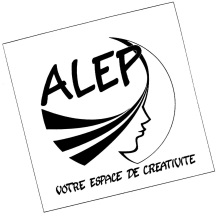 ANNEXE 2 FESTIVAL NATIONAL DE THEATRE AMATEUR FesthéaSélection région Centre Val de Loire : 29, 30 et 31 mars 2019- Espace Quinière à Blois -_____________________________________________CONDITIONS D’INSCRIPTION1° Le Festival est ouvert aux compagnies de Théâtre Amateur de la Région Centre avec un minimum de deux comédiens dans la distribution. Il n’est pas obligatoire d’appartenir à la FNCTA pour faire acte de candidature.Ouverture des inscriptions : le 23 juillet 2017.2° Les inscriptions seront closes le 19 janvier 2019 à 19h. La présente inscription n’entraîne pas d’office la participation au Festival, des présélections ayant lieu après inscription. L’organisateur devra avoir un aperçu des spectacles (en public, sur CD/DVD, ou en filage) avant de déterminer la programmation définitive. Les droits d’inscription au Festival s’élèvent à 50€ pour 2019.3° Les droits d’auteurs sont à la charge de l’organisateur. Les compagnies doivent faire parvenir au moment de l’inscription la copie de l’autorisation SACD en s’assurant de sa validité à la date du festival.4° Eventuellement, les compagnies pourront fournir le justificatif de leur affiliation à la FNCTA.5° Elles doivent être couvertes par une assurance Responsabilité Civile (joindre une attestation).6° Le dossier d’inscription sera examiné par au moins deux organisateurs dès le 12 novembre 2018. Dans la mesure du possible, les Compagnies devront joindre un document vidéo de l’intégralité du spectacle (DVD ou CD – format DivX ou DVD) ou proposer un filage du spectacle aux organisateurs.7° A l’issue des présélections, les compagnies seront prévenues (qu’elles soient retenues ou non) par mail ou téléphone au plus tard le 1er février 2019 (puis par courrier postal). L’organisateur établira alors la programmation définitive qui leur sera communiquée dans les jours suivants.8° Les compagnies qui devraient annuler leur participation devront en avertir les organisateurs dans un délai minimum de 25 jours avant la date programmée (sauf cas de force majeure).9° Un plan standard de l’implantation lumière, de la configuration scénique et matérielle sera envoyé à chaque compagnie lors de programmation définitive. Une fiche de renseignements sur la Compagnie et le spectacle proposé, destinée aux membres du Jury, devra être envoyée par mail ou courrier postal.10° Les compagnies retenues fourniront un visuel de leur spectacle 6 semaines avant la date de la représentation au Festival et fourniront le programme de la pièce (flyers/affiches) si elles en ont un.11° Aucun défraiement financier ne peut être accordé aux troupes participantes. Seule la Compagnie sélectionnée par le Jury sera défrayée pour le déplacement à Tours, par l’organisation nationale Festhéa. Une adhésion à l’association organisatrice sera demandée aux Compagnies présélectionnées.12° Tous les membres de la compagnie doivent prendre connaissance du présent règlement.13° Les compagnies renverront un exemplaire signé du présent règlement avec leur fiche d’inscription.Fait en 2 exemplaires (1 à conserver, 1 à nous renvoyer) à ……………..………….le ………………20…Signature du Responsable de la CompagnieCes feuilles sont à renvoyer signées AVANT le 19 janvier 2019 àAssociation ALEPEspace QuinièreAvenue du Maréchal Juin41 000 BLOIS Tél. : 02 54 43 80 81Contact : Virginie Joly ou Mélanie PasteurE-mail : alep.blois@wanadoo.fr ou alep.blois.culture@wanadoo.frComposition du dossier d’inscription :- Présentation de votre Compagnie + visuel	- Chèque de 50 € à l’ordre de Festhéa- Fiche d’inscription remplie 			- Document vidéo du spectacle éventuellement- Feuille « Conditions d’inscription » signée